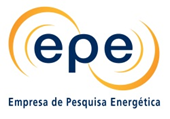 FORMULÁRIO DE COMENTÁRIOS E SUGESTÕESCONSULTA PÚBLICA N° 02/2016 – DE 16/03/2016 a 14/04/2016NOME:______________________________________________________________Este formulário deverá ser encaminhado à EPE para o endereço eletrônico: zoneamento2015@epe.gov.br, fax (21) 3512-3198, ou para o endereço: Superintendência de Petróleo/DPG/Empresa de Pesquisa Energética. Av. Rio Branco, nº1, 11º andar, Centro, Rio de Janeiro/RJ, Cep 20.090-003, entre os dias 16/03/2016 a 14/04/2016; documentos recebidos fora desse prazo não serão considerados no processo de consulta.(  ) empresa de consultoria(  ) órgão ambiental(  ) organização não governamental(  ) empresa de consultoria(  ) órgão ambiental(  ) organização não governamental(  ) instituição de pesquisa/ensino(  ) instituição governamental(  ) outros(  ) instituição de pesquisa/ensino(  ) instituição governamental(  ) outrosConsulta Pública sobre o documento “Zoneamento Nacional de Recursos de Óleo e Gás – 2015”.Consulta Pública sobre o documento “Zoneamento Nacional de Recursos de Óleo e Gás – 2015”.Consulta Pública sobre o documento “Zoneamento Nacional de Recursos de Óleo e Gás – 2015”.Consulta Pública sobre o documento “Zoneamento Nacional de Recursos de Óleo e Gás – 2015”.ITEM DO DOCUMENTOPROPOSTA DE ALTERAÇÃOPROPOSTA DE ALTERAÇÃOJUSTIFICATIVA